ПРОЕКТРЕШЕНИЯот  «____»_____2021г. №_____О внесении изменений и дополнений в решение Совета народных депутатов № 47 от 23.10.2017г. ,(в редакции решения от 13.05.2019г. № 10) «О правилах благоустройства территории муниципального образования «Хатажукайское   сельское поселение »       В соответствии со статьей 14 Федерального закона от 06 октября 2003г. № 131-ФЗ «Об общих принципах организации местного самоуправления в Российской Федерации», в целях обеспечения благоустройства территории муниципального образования «Хатажукайское сельское поселение», Совет депутатов муниципального образования  «Хатажукайское сельское поселение»РЕШИЛ:1. Внести изменения в решение Совета народных депутатов муниципального образования «Хатажукайское сельское поселение»  № 47 от 23.10.2017г. ,(в редакции решения от 13.05.2019г. № 10) «Об утверждении Правил благоустройства территории муниципального образования «Хатажукайское сельское поселение» (далее – Правила):1.1. п.3.1. ст. 3 Правил  изложить в следующей редакции: «3.1. Порядок участия юридических и физических лиц в содержании и благоустройстве прилегающих территорий.В целях организации работы, направленной на содержание и благоустройство прилегающих территорий, границы прилегающей территории определяются исходя из следующих параметров.Для отдельно стоящих временных нестационарных объектов мелкорозничной торговли, бытового обслуживания и услуг (киосков, торговых остановочных комплексов, павильонов, автомоек и др.), расположенных:- на земельных участках, в составе жилых зон - 25 метров по периметру, за исключением земельного участка, входящего в состав общего имущества собственников помещений в многоквартирных домах;- на земельных участках, в составе зон инженерной и транспортной инфраструктуры - 25 метров по периметру, а также 0,5 метра лотка дороги, при этом запрещается смет мусора на проезжую часть дороги;- на земельных участках, иных зон - 10 метров по периметру.Для индивидуальных жилых домов - 10 метров по периметру усадьбы, а со стороны въезда (входа) - до проезжей части дороги.на улицах с двухсторонней застройкой по длине занимаемого участка, по ширине – до оси проезжей части улицы;на улицах с односторонней застройкой по длине занимаемого участка, а по ширине – на всю ширину улицы, включая противоположный тротуар и  за тротуаром;Для нежилых зданий (комплекса зданий), имеющих ограждение - 25 метров от ограждения по периметру.Для автостоянок - 25 метров по периметру.Для промышленных объектов - 50 метров от ограждения по периметру.Для строительных объектов - 15 метров от ограждения по периметру.Для отдельно стоящих тепловых, трансформаторных подстанций, зданий и сооружений инженерно-технического назначения на территориях общего пользования - 5 метров по периметру.Для гаражно-строительных кооперативов, садоводческих объединений - от границ в размере 25 метров по периметру.Для автозаправочных станций (АЗС), авто газозаправочных станций (АГЗС) - 50 метров по периметру и подъезды к объектам. Для иных территорий:- территорий, прилегающих к наземным, надземным инженерным коммуникациям и сооружениям, - по 5 метров в каждую сторону, если иное не предусмотрено договором;- территорий, прилегающих к рекламным конструкциям - 5 метров по периметру (радиусу) основания.Физические лица (за исключением собственников индивидуальных жилых домов), юридические лица и индивидуальные предприниматели обеспечивают уборку и содержание прилегающих территорий на основании заключаемых с Администрацией муниципального образования "Хатажукайское сельское поселение", договоров (соглашений).1.2 ст.13 изложить в следующей редакции:«13. Особые требования к доступности городской среды для маломобильных групп населения13.1. Проектные решения по обеспечению доступности для маломобильных групп населения, реконструкции существующей застройки должны учитывать физические возможности всех категорий маломобильных групп населения, включая инвалидов, и быть направлены на повышение качества городской среды по критериям доступности, безопасности, комфортности и информативности.13.2. Основными принципами формирования среды жизнедеятельности при реконструкции застройки является создание условий для обеспечения физической, пространственной и информационной доступности объектов и комплексов различного назначения (жилых, социальных, производственных, рекреационных, транспортно-коммуникационных и др.), а также обеспечение безопасности и комфортности городской среды.13.3. При создании доступной для маломобильных групп населения, включая инвалидов, среды жизнедеятельности на территории муниципального образования «Хатажукайское сельское поселение» необходимо обеспечивать возможность беспрепятственного передвижения:- для инвалидов с нарушениями опорно-двигательного аппарата и маломобильных групп населения с помощью трости, костылей, кресла-коляски, собаки-проводника, а также с использованием транспортных средств (индивидуальных, специализированных или общественных);- для инвалидов с нарушениями зрения и слуха с использованием информационных сигнальных устройств и средств связи, доступных для инвалидов.13.4. Основу доступной для маломобильных групп населения среды жизнедеятельности должен составлять без барьерный каркас территории реконструируемой застройки, обеспечивающий создание инвалидам условий для самостоятельного осуществления основных жизненных процессов: культурно-бытовых потребностей, передвижения с трудовыми и культурно-бытовыми целями, отдыха, занятия спортом и т.д.13.5. Принципы формирования без барьерного каркаса территории муниципального образования " Хатажукайское сельское поселение" должны основываться на принципах универсального дизайна и обеспечивать:- равенство в использовании городской среды всеми категориями населения;- гибкость в использовании и возможность выбора всеми категориями населения способов передвижения;- простоту, легкость и интуитивность понимания предоставляемой о городских объектах и территориях информации, выделение главной информации;- возможность восприятия информации и минимальность возникновения опасностей и ошибок восприятия информации.13.6. При проектировании объектов благоустройства жилой среды, улиц и дорог, объектов социально-культурного и бытового обслуживания следует предусматривать доступность среды муниципального образования «Хатажукайское сельское поселение» для маломобильных групп населения, в том числе оснащение этих объектов элементами и техническими средствами, способствующими передвижению маломобильных групп населения.13.7. Проектирование, строительство, установку технических средств и оборудования, способствующих передвижению маломобильных групп населения, следует осуществлять при новом строительстве заказчиком в соответствии с утвержденной проектной документацией.В проектной документации должны быть предусмотрены условия беспрепятственного и удобного передвижения маломобильных групп населения по участку к зданию или по территории предприятия, комплекса сооружений с учетом требований градостроительных норм. Система средств информационной поддержки должна быть обеспечена на всех путях движения, доступных для маломобильных групп населения на все время эксплуатации.13.8. В общественном или производственном здании (сооружении) должен быть минимум один вход, доступный для маломобильных групп населения, с поверхности земли и из каждого доступного для маломобильных групп населения подземного или надземного уровня, соединенного с этим зданием. В жилом многоквартирном здании доступными должны быть все подъезды.13.9. Благоустройство пешеходной зоны (пешеходных тротуаров и велосипедных дорожек) осуществляется с учетом комфортности пребывания в ней и доступности для маломобильных пешеходов.13.10. При планировочной организации пешеходных тротуаров предусматривается беспрепятственный доступ к зданиям и сооружениям маломобильных групп населения (инвалидов и других групп населения с ограниченными возможностями передвижения и их сопровождающих), а также специально оборудованные места для маломобильных групп населения в соответствии с требованиями СП 59.13330.2016 "СНиП 35-01-2001. Доступность зданий и сооружений для маломобильных групп населения".13.11. Покрытие пешеходных дорожек, тротуаров, съездов, пандусов и лестниц должно быть из твердых материалов, ровным, не создающим вибрацию при движении по нему.13.12. На стоянке (парковке) транспортных средств личного пользования, расположенной на участке около здания организации сферы услуг или внутри этого здания, следует выделять 10% машино-мест (но не менее одного места) для людей с инвалидностью.13.13. Места для стоянки (парковки) транспортных средств, управляемых инвалидами или перевозящих инвалидов, следует размещать вблизи входа в предприятие, организацию или в учреждение, доступного для инвалидов, но не далее 50,0 м, от входа в жилое здание - не далее 100,0 м.2. Настоящее решение опубликовать в районной газете «Заря» или обнародовать, разместить на официальном сайте сельского поселения.        РЕСПУБЛИКА АДЫГЕЯСовет народных депутатовМуниципального образования«Хатажукайскоесельское поселение»385462, а. Пшичо, ул. Ленина, 51тел. Факс (87773) 9-31-36e-mail: dnurbij @ yandex.ruАДЫГЭРЕСПУБЛИКХьатыгъужъкъоемуниципальнэкъоджэпсэупIэчIыпIэмизэхэщапIэянароднэдепутатхэмяСовет385462, къ. Пщычэу,ур. ЛенинымыцI, 51тел. Факс (87773) 9-31-36e-mail: dnurbij @ yandex.ru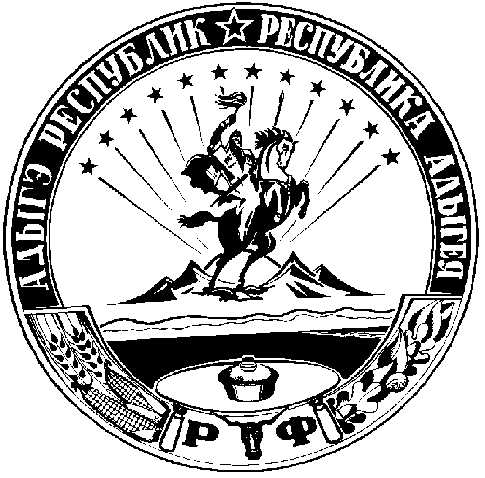 